SELECTMEN’S MEETING  AGENDADECEMBER 6TH, 20226:00PM Flag Salute 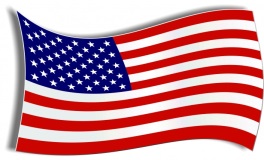 CALL TO ORDER: 6:00 PMROLL CALL: Geoff Johnson, Bill Rand, Gerald Folster, Lee Bryant & Gary FerrillDebbie Hodgins, Administrative Assistant & Nicole MacFarline, Clerk**PUBLIC HEARING for CONSIDERATION FOR THE GENERAL ASSISTANCE ORDIANCE MANUEL**APPROVE THE MINUTES:  Approve the Select Board meeting minutes for November 1st, 2022 meetingADMINISTRATIVE ASSISTANT REPORT:1.  Animal Control Agreement TOWN CLERK:No reportMISCELLANOUS MONTHLY REPORTS:All InformationalAnimal Control – No reportCemetery CommitteeCode EnforcementEddington FirePlanning BoardSheriffNEW BUSINESS: OLD BUSINESS:Rudman & Winchell, Tim Pease  - TIF AmendmentEddington Fire ContractROADS:WORKSHOP: PUBLIC COMMENT:EXECUTIVE SESSION:  NoneADJOURNMENT  Motion:               Time: